A. Aşağıdaki bilgilerden doğru olanlara D ,yanlış olanlara Y simgesi   koyunuz. (10x2=20 puan)                                    1.(    )Londra Konferansına doğrudan çağrılmasıyla TBMM İtilaf devletlerince resmen tanındı.2.(   )Kuvayi Milliye Birlikleri Kurtuluş Savaşının kazanılmasında yeterli olmuştur.3.(  )Tüm Kuvayi Milliye Birlikleri düzenli orduya katılmak istemişlerdir.4.(  ) Sakarya Savaşında Yunanlılar Ankara’ya kadar ilerleyip işgal etmek istiyorlardı.5.(  ) Osmanlı hükümeti İtilaf devletlerine güvenilmesini ve direnişe geçilmemesini savunmuştur.6.(  )Atatürk askeri başarıdan sonra ekonomide başarı elde edilmesini ikinci bir kurtuluş mücadelesi olarak görüyordu.7.(  ) Maarif Kongresi ekonomi alanında yapılan bir çalışmadır.8.(  ) TBMM Londra Konferansında İtilaf devletlerinin sunduğu barış şartlarını kabul etti.9.(  )Sovyetler Birliği  İtilaf devletlerinin çıkarlarının kendi aleyhine olduğu için Türkiye ile antlaşma yolunu seçmiştir.10.(  )Milli mücadelenin kazanılmasında askeri başarı kadar diplomatik başarılar da etkili olmuştur.B.Boşluklara gelecek doğru ifadeleri metin kutusundan seçip yazınız. (10x2=20 puan)                                    1.Kurtuluş Savaşında Doğu cephesinde .............. ile,Batı cephesinde .......................ile ve Güney Cephesinde .....................ile savaştık.2. ........................Ateşkes Antlaşması ile Kurtuluş Savaşı askeri yönden sona erdi.3. ..................... Antlaşması ile Hatay dışında güney sınırımız çizilmiş oldu.4. ...................Antlaşması ile doğu sınırımız çizilmiş oldu.5.I.İnönü Zaferi sonunda Ruslarla ................ Antlaşması imzalandı.6.Doğu cephesi komutanı.............................. Batı cephesi komutanı .............................idi. 7. ..............................sonunda Anadoludaki Yunan işgali sona erdirilmiş oldu.8. ...................Barış Antlaşması TBMM’nin uluslararası alanda imzaladığı ve kazandığı ilk siyasi başarıdır.9.Kurtuluş  Savaşındaki üstün mücadeleleri üzerine Antep’e ..........,Urfa’ya ...............ve Maraş’a .................önadı verilmiştir.10. I.İnönü Zaferi üzerine İtilaf devletleri TBMM yi ......................Konferansına çağırdı.C.Aşağıdaki çoktan seçmeli soruların yanıtlarını işaretleyin. (5x12=60 puan)1.Yukarıda verilen kutulardan  hangisi TBMM ‘nin İtilaf Devletlerince tanınmasını sağlayan olaydır?A-  I                  B- II              C- IV               D- III2.  Öğretmenin ifade ettiği durumla ilgili aşağıdaki yorumlardan hangisi yanlıştır?A- İngilizler ve Yunanlılar yalnız kalmışlardır.B- Düzenli ordu birlikleri başarılı olmuştur.C-Fransızlar, Milli Mücadele’nin başarısını desteklemiştir.D- Güney Cephesi tamamen kapanmıştır3.  Mustafa Kemal Paşa, Kurtuluş Savaşı süresince askeri zaferlerini siyasi başarıla-rıyla tamamlamasını bilmiştir.Bu duruma,İtilaf Devletleri ile Mudanya Ateşkesi’ nin imzalanmasıİstanbul Hükümeti temsilcisi ile Amasya Görüşmeleri’ nin yapılmasıTBMM Hükümeti’nin Londra Konferansı’na davet edilmesiGelişmelerinden  hangisi veya hangileri kanıt olarak gösterilebilir?A- Yalnız  I                B- I ve II                       C- I ve III                  D- II ve III4.  Mustafa Kemal’in, ulusal kurtuluşu öngören mücadelesinden rahatsız olan padişah ve İstanbul Hükümeti, Amasya Genelgesi’nin yayınlanmasından sonra O’nun askerlik görevine son verdi.Üniformasını çıkaran Mustafa Kemal, mücadeleye devam edeceğini, orduya ve ulusa duyurdu.Bu bilgiye göre aşağıdaki bilgilerden hangisi yanlıştır?A) Hedefe ulaşmada ödünsüz ve kararlı olma
B) Amaçlarına ulaşmada öncelikleri belirleme
C) Mücadeleye İstanbul Hükümeti’nin desteğini alarak devam etme
D) Güçlükleri aşmada farklı yöntemler kullanma5.  Milli Mücadele’nin  en  şiddetli çarpış-maları Batı Cephesi’nde yapılmıştır.Bu durumun,Batı bölgelerindeki mücadelenin Kuvayı-milliye birlikleri tarafından yürütülmesiYunanistan’ın Batı Anadolu topraklarını egemenliği altına almak istemesiBatı Cephesi’ndeki illerin Ege Denizi ile bağlantısının olmasıNedenlerinden hangisi yada  hangilerinden   kaynaklandığı savunulabilir?A- Yalnız  I                 B- Yalnız  II                C- I ve  III                  D- II ve III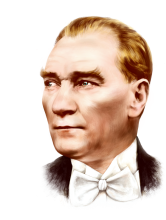   Kuvvet birdir  ve    o milletindir.I- milletin tek kuvvet olduğu          II- bir milletin diğer milletlerden üstün olduğuIII- milletin üstünde bir güç olmadığı6.Mustafa Kemal bu sözü ile  yukarıdaki yargılarından hangilerini ifade etmiştir?A- I ve III                  B- yalnız I                  C- II ve III                D- I- II- ve III7.Yukarıdaki diyagramdaki boş yere aşağıdakilerden hangisi  yazılmalıdır?Mondros Ateşkes  Anlaşması            Sevr Antlaşması     Ankara Antlaşması                             Kars  Antlaşması8. Anadolu, düşman kuvvetlerinin işgali altındayken, yurdun çeşitli bölgelerinde bu işgallerden rahatsız olan halk, Kuva-yi Milliye adı altında direniş hareketlerine başlamıştır.Buna göre, Kuva-yi  Milliye hareketinin ortaya çıkmasındaki temel amaç aşağıdakilerden hangisidir?A) Düzenli bir ordunun kurulmasını sağlamakB) Cumhuriyet yönetiminin temellerini atmak C) Ülkeyi yabancı güçlerden temizlemekD) Ülkede ekonomik ve siyasal düzeni sağlamak              ‘’Bir milli eğitim programından                        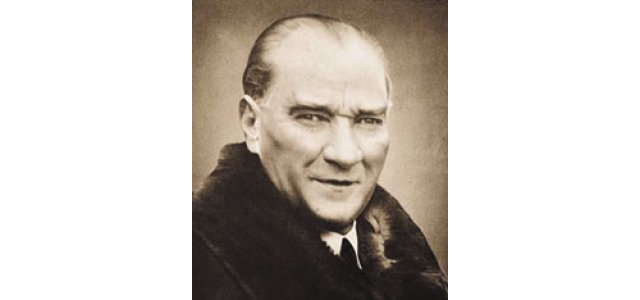                                     söz ederken eski devrin saçma                         ve yaratılış özelliklerimizle hiç                         ilgisi olmayan boş düşüncelerden,                        Doğu’dan ve Batı’dan gelebilen et-                        kilerden uzak.milli ve tarihi karak-                        terimize uyan bir kültürden bahse                        diyorum.’’  9. Atatürk’ün bu sözüne bakarak aşağıdaki yargılardan hangisine ulaşılamaz?A) Eğitim ulusal gelenek ve kültürümüze uygun olmalıdır.B)Eğitim,Batı model alınarak yapılmamalıdır.C)Eğitimde geçmişten gelen her inanış korunmalıdır.D)Doğal özelliklerimize uygun olmayan bir eğitim düşünülemez.10.İtilaf devletleri Londra Konferansında aşağıdakilerden hangisini sağlamaya çalışmıştır?A)TBMM’yi Türk tarafını temsil eden tek güç haline getirmekB)Boğazlar üzerine yeni anlaşma yapmakC) Anadolu’dan çekileceğini duyurmakD) Sevr Antlaşmasını birkaç değişiklikle yeniden kabul ettirmek.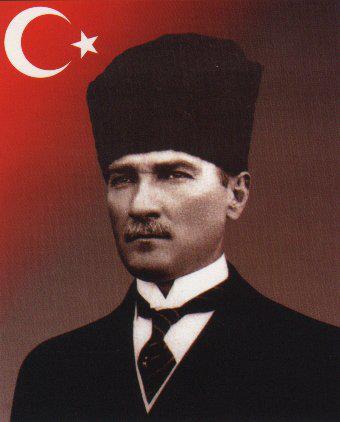       11. Atatürk’ün  yukarıdaki sözü doğrul-tusunda Milli Mücadele’nin  öncelikli hedefi aşağıdakilerden hangisidir?A- Ulusal   egemenlik                        B- Çağdaş uygarlık    C- Çok partili hayat                         D- Ulusal bağımsızlık  12.Aşağıdakilerden hangisi düzenli orduya geçişin bir dayanağı değildir?A) Ekonomik olarak daha güçlü hale gelmek.B) Milli mücadeleyi tek merkezden yönetmekC) Düşmana karşı disiplinli bir mücadele   yürütmekD) Dağınık güçleri birleştirip kuvveti artırmak        ……. EĞİTİM ÖĞRETİM YILI    …………. ORTAOKULU 8.SINIF T.C.İNKILAP TARİHİ VE ATATÜRKÇÜLÜK                     1.DÖNEM 2.SINAVI                                                         ……. EĞİTİM ÖĞRETİM YILI    …………. ORTAOKULU 8.SINIF T.C.İNKILAP TARİHİ VE ATATÜRKÇÜLÜK                     1.DÖNEM 2.SINAVI                                                         ……. EĞİTİM ÖĞRETİM YILI    …………. ORTAOKULU 8.SINIF T.C.İNKILAP TARİHİ VE ATATÜRKÇÜLÜK                     1.DÖNEM 2.SINAVI                                                         ……. EĞİTİM ÖĞRETİM YILI    …………. ORTAOKULU 8.SINIF T.C.İNKILAP TARİHİ VE ATATÜRKÇÜLÜK                     1.DÖNEM 2.SINAVI                                                 AD,SOYADSINIFOKUL NOPUANMoskovaKahraman     GaziFransızlarMudanya Yunanlar GümrüErmeniler   KarsBüyük Taarruz   Kazım Karabekir   İsmet   İnönüŞanlı  Ankara       LondraI- LONDRA KONFERANSIII-LOZAN ANTLAŞMASIIII-AMASYA GÖRÜŞMELERİIV- MISAK-I MİLLİ KARARLARIGÜMRÜ ANTLAŞMASIDoğu  Cephesi’nde savaş durumu büyük ölçüde sona ermiştir.MOSKOVA ANTLAŞMASITBMM, ilk kez büyük bir devlet  tarafından tanınmıştırLONDRA KONFRANSIİtilaf Devletleri, TBMM’yi    tanımıştır?Güney Cephesi’nde savaş durumu sona ermiştir.